Name _________________________________________________________ Date ______________ Hr _____Activity 1.2 - What happens to energy when objects collide?Part 2 – Changes in motion and energyMaterials2 marbles with the same size and mass
InvestigateTry rolling the marbles toward each other. Note what happens to the speed and direction of each marble when they collide. Test each of the following at least 3 times.  Set one marble in place and roll the other marble toward it.Roll both marbles toward each other with the same initial speed.Roll both marbles toward each other with different initial speeds.Method of your choice.For every test you run, record your observations about the motion of each marble before and after the collision.  **No need to record mass and size, we already set that information!**Data Analysis Make energy graphs for any of the above collisions that you tested in TEST 1.  When making your graph, be sure to decide the following:What to include in the systemThe relative kinetic energy before and after the collisionHow to represent the changeData Analysis What type(s) of energy are involved in the collision of the marbles?  Explain____________________________________________________________________________________________________________________________________________________________________________________What things are included in the system?__________________________________________________________________________________________GRAPH 1: Make a BAR graph to show the change in kinetic energy for marble 1 (the marble that was in place) and marble 2 (the marble that was rolled) before and after they collided in TEST 1.  Include all speeds - slow, medium and fast.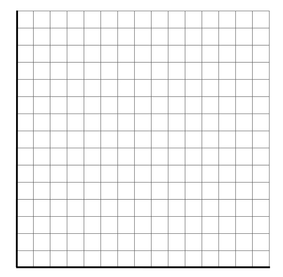 GRAPH 2: Make a BAR or LINE graph to show the change that speed has on the amount of kinetic energy for marble 1 (the one that was in place) after the collision in TEST 1 in all three speeds - slow, medium and fast.Test TypeObservations of motion BEFORE collisionObservations of motion AFTER collision1Slow speed_________ speed, _______ direction1Medium speed1Fast speed222333444